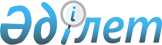 Асыл тұқымды мал шаруашылығын дамытуды, мал шаруашылығының өнімділігін және өнім сапасын арттыруды субсидиялау бағыттары бойынша 2016 жылға арналған субсидиялар көлемдерін бекіту туралыСолтүстік Қазақстан облысы әкімдігінің 2016 жылғы 27 қазандағы № 411 қаулысы. Солтүстік Қазақстан облысының Әділет департаментінде 2016 жылғы 28 қазанда N 3908 болып тіркелді       "Құқықтық актілер туралы" Қазақстан Республикасының 2016 жылғы 6 сәуірдегі Заңының 27-бабына, "Асыл тұқымды мал шаруашылығын дамытуды, мал шаруашылығының өнімділігін және өнім сапасын арттыруды субсидиялау қағидаларын бекіту туралы" Қазақстан Республикасы Ауыл шаруашылығы министрінің 2014 жылғы 19 қарашадағы № 3-1/600 бұйрығымен бекітілген Асыл тұқымды мал шаруашылығын дамытуды, мал шаруашылығының өнімділігін және өнім сапасын арттыруды субсидиялау қағидаларының 5-тармағына сәйкес Солтүстік Қазақстан облысының әкімдігі ҚАУЛЫ ЕТЕДІ:

      1. Мыналар бекітілсін:

      осы қаулының 1-қосымшасына сәйкес асыл тұқымды мал шаруашылығын дамытуды, мал шаруашылығының өнімділігін және өнім сапасын арттыруды субсидиялау бағыттары бойынша 2016 жылға арналған жергілікті бюджет қаражатынан бөлінген субсидиялар көлемдері;

      осы қаулының 2-қосымшасына сәйкес асыл тұқымды мал шаруашылығын дамытуды, мал шаруашылығының өнімділігін және өнім сапасын арттыруды субсидиялау бағыттары бойынша 2016 жылға арналған республикалық бюджет қаражатынан бөлінген субсидиялар көлемдері.

      2. "Асыл тұқымды мал шаруашылығын дамытуды, мал шаруашылығының өнімділігін және өнім сапасын арттыруды субсидиялау бағыттары бойынша 2016 жылға арналған субсидиялар көлемдерін бекіту туралы" Солтүстік Қазақстан облысы әкімдігінің 2016 жылғы 26 ақпандағы № 57 қаулысының (2016 жылғы 16 наурыз "Әділет" ақпараттық-құқықтық жүйесінде жарияланды, Нормативтік құқықтық актілерді мемлекеттік тіркеу тізілімінде № 3650 болып тіркелді) күші жойылды деп танылсын.

      3. Осы қаулының орындалуын бақылау "Солтүстік Қазақстан облысы әкімдігінің ауыл шаруашылығы басқармасы" коммуналдық мемлекеттік мекемесіне жүктелсін.

      4. Осы қаулы алғашқы ресми жарияланған күнінен бастап қолданысқа енгізіледі және 2016 жылғы 01 қазаннан бастап туындаған құқықтық қатынастарға таралады.

 Асыл тұқымды мал шаруашылығын дамытуды, мал шаруашылығының өнімділігін және өнім сапасын арттыруды субсидиялау бағыттары бойынша 2016 жылға арналған жергілікті бюджет қаражатынан бөлінген субсидиялар көлемдері       Ескерту. 1-қосымша жаңа редакцияда - Солтүстік Қазақстан облысы әкімдігінің 28.12.2016 N 514 қаулысымен (алғашқы ресми жарияланған күнінен бастап қолданысқа енгізіледі).

 Асыл тұқымды мал шаруашылығын дамытуды, мал шаруашылығының өнімділігін және өнім сапасын арттыруды субсидиялау бағыттары бойынша 2016 жылға арналған республикалық бюджет қаражатынан бөлінген субсидиялар көлемдері       Ескерту. 2-қосымша жаңа редакцияда - Солтүстік Қазақстан облысы әкімдігінің 28.12.2016 N 514 қаулысымен (алғашқы ресми жарияланған күнінен бастап қолданысқа енгізіледі).


					© 2012. Қазақстан Республикасы Әділет министрлігінің «Қазақстан Республикасының Заңнама және құқықтық ақпарат институты» ШЖҚ РМК
				
      Солтүстік Қазақстан
 облысының әкімі

Е. Сұлтанов
Солтүстік Қазақстан облысы әкімдігінің 2016 жылғы 27 қазандағы № 411 қаулысына 1 - қосымша№

Субсидиялау бағыты

Өлшем бірлігі

1 бірлікке арналған субсидиялар нормативтері, теңге

Субсидия ланатын көлем

Субсидиялар көлемі, мың теңге

Мал шаруашылығы

Мал шаруашылығы

Мал шаруашылығы

Мал шаруашылығы

Мал шаруашылығы

Мал шаруашылығы

1

Шаруа (фермерлік), жеке қосалқы шаруашылықтарда және өндірістік кооперативтерде ірі қара малдың аналық басын қолдан ұрықтандыруды ұйымдастыру

бас

3200

11 900

38080

Етті бағыттағы мал шаруашылығы

Етті бағыттағы мал шаруашылығы

Етті бағыттағы мал шаруашылығы

Етті бағыттағы мал шаруашылығы

Етті бағыттағы мал шаруашылығы

Етті бағыттағы мал шаруашылығы

1.

Селекциялық және асыл тұқымдық жұмыс жүргізу

Селекциялық және асыл тұқымдық жұмыс жүргізу

Селекциялық және асыл тұқымдық жұмыс жүргізу

Селекциялық және асыл тұқымдық жұмыс жүргізу

Селекциялық және асыл тұқымдық жұмыс жүргізу

1)

тұқымдық түрлендірумен қамтылған ірі қара малдың аналық басы

бас

18000

44765

805770

2)

асыл тұқымды ірі қара малдың аналық басы

бас

20000

16020

320400

3)

жалпы табындарда етті бағыттағы тұқымдық бұқаларды күтіп-бағу

бас

104000

116

12064

2.

Асыл тұқымды және селекциялық ірі қара малды сатып алу

Асыл тұқымды және селекциялық ірі қара малды сатып алу

Асыл тұқымды және селекциялық ірі қара малды сатып алу

Асыл тұқымды және селекциялық ірі қара малды сатып алу

Асыл тұқымды және селекциялық ірі қара малды сатып алу

1)

отандық асыл тұқымды ірі қара мал

бас

154000

2735

421190

2)

импортталған селекциялық және асыл тұқымды ірі қара мал

бас

118000

100

11800

3. 

Сиыр еті өндірісінің құнын арзандату:

Сиыр еті өндірісінің құнын арзандату:

Сиыр еті өндірісінің құнын арзандату:

Сиыр еті өндірісінің құнын арзандату:

Сиыр еті өндірісінің құнын арзандату:

1)

1-деңгей

тонна

300000

42,4

12720

4.

Бұқашықтарды бірінші өндіріс деңгейіндегі бордақылау алаңдарына өткізу

бас

24000

198

4752

5.

Ірі, шырынды және құрама жемшөп пен жемшөптік қоспаларды дайындау және сатып алу жөніндегі шығындарды арзандату

бас

100000

14685

1468500

Сүтті бағыттағы мал шаруашылығы

Сүтті бағыттағы мал шаруашылығы

Сүтті бағыттағы мал шаруашылығы

Сүтті бағыттағы мал шаруашылығы

Сүтті бағыттағы мал шаруашылығы

Сүтті бағыттағы мал шаруашылығы

1. 

Селекциялық және асыл тұқымдық жұмыс жүргізу

Селекциялық және асыл тұқымдық жұмыс жүргізу

Селекциялық және асыл тұқымдық жұмыс жүргізу

Селекциялық және асыл тұқымдық жұмыс жүргізу

Селекциялық және асыл тұқымдық жұмыс жүргізу

1)

асыл тұқымды ірі қара малдың аналық басы 

бас

20000

7400

148000

2)

жалпы табындарда сүтті және қос бағыттағы тұқымдық бұқаларды күтіп-бағу

бас

104000

65

6760

2.

Асыл тұқымды ірі қара мал сатып алу

Асыл тұқымды ірі қара мал сатып алу

Асыл тұқымды ірі қара мал сатып алу

Асыл тұқымды ірі қара мал сатып алу

Асыл тұқымды ірі қара мал сатып алу

1)

отандық асыл тұқымды ірі қара мал

бас

154000

351

54054

2)

импортталған асыл тұқымды ірі қара мал 

бас

118000

358

42244

3.

Сүт өндірісінің құнын арзандату:

Сүт өндірісінің құнын арзандату:

Сүт өндірісінің құнын арзандату:

Сүт өндірісінің құнын арзандату:

Сүт өндірісінің құнын арзандату:

1)

1-деңгей

тонна

37 500,0

7000

262500

2)

2-деңгей

тонна

22 500,0

4200

94500

3)

3-деңгей

тонна

15 000,0

5190

77850

4. 

Ірі, шырынды және құрама жемшөп пен жемшөптік қоспаларды дайындау және сатып алу жөніндегі шығындарды арзандату

бас

100000

12 663

1266300

Етті бағыттағы құс шаруашылығы

 

Етті бағыттағы құс шаруашылығы

 

Етті бағыттағы құс шаруашылығы

 

Етті бағыттағы құс шаруашылығы

 

Етті бағыттағы құс шаруашылығы

 

Етті бағыттағы құс шаруашылығы

 

1.

Құс еті өндірісінің құнын арзандату:

Құс еті өндірісінің құнын арзандату:

Құс еті өндірісінің құнын арзандату:

Құс еті өндірісінің құнын арзандату:

Құс еті өндірісінің құнын арзандату:

1)

3-деңгей

 

тонна

50000

901

45050

Жұмыртқа бағыттағы құс шаруашылығы

Жұмыртқа бағыттағы құс шаруашылығы

Жұмыртқа бағыттағы құс шаруашылығы

Жұмыртқа бағыттағы құс шаруашылығы

Жұмыртқа бағыттағы құс шаруашылығы

Жұмыртқа бағыттағы құс шаруашылығы

1.

Тағамдық жұмыртқа өндірісінің құнын арзандату:

Тағамдық жұмыртқа өндірісінің құнын арзандату:

Тағамдық жұмыртқа өндірісінің құнын арзандату:

Тағамдық жұмыртқа өндірісінің құнын арзандату:

Тағамдық жұмыртқа өндірісінің құнын арзандату:

1)

1-деңгей

мың дана

3

90000

270000

2) 

2-деңгей

мың дана

2,6

96500

250900

Қой шаруашылығы

Қой шаруашылығы

Қой шаруашылығы

Қой шаруашылығы

Қой шаруашылығы

Қой шаруашылығы

1.

Асыл тұқымды еркек тоқтылар мен тұсақтарды сатып алу

бас

8000

40

320

Жылқы шаруашылығы

Жылқы шаруашылығы

Жылқы шаруашылығы

Жылқы шаруашылығы

Жылқы шаруашылығы

Жылқы шаруашылығы

1.

Асыл тұқымды жылқыларды сатып алу

бас

40000

74

2960

2.

Жылқы еті өндірісінің құнын арзандату

тонна

92000

3,3

300,6

3.

Қымыз өндірісінің құнын арзандату

тонна

60000

15,6

936,0

Облыс бойынша жиыны

5617950,6

Солтүстік Қазақстан облысы әкімдігінің 2016 жылғы 27 қазандағы № 411 қаулысына 2 - қосымшаСала атауы

Субсидиялау бағытының атауы

Өлшем бірлігі

1 бірлікке арналған субсидиялар нормативтері, теңге

Субси-дия ланатын көлем

Субсидия-лар көлемі, мың теңге

Мал шаруашылығы

Мал шаруашылығы

Мал шаруашылығы

Мал шаруашылығы

Мал шаруашылығы

Мал шаруашылығы

Етті бағыт-тағы мал шаруа-шылығы

Ірі қара малдың аналық басына селекциялық және асыл тұқымдық жұмыс жүргізу

бас

20000

12750

255 000

Етті бағыт-тағы мал шаруа-шылығы

Тұқымдық түрлендірумен қамтылған ірі қара мал басына селекциялық және асыл тұқымдық жұмыс жүргізу

бас

18000

12000

216 000

Етті бағыт-тағы мал шаруа-шылығы

Отандық асыл тұқымды ірі қара малды сатып алу

бас

154000

1955

301 070

Етті бағыт-тағы мал шаруа-шылығы

Жалпы табындарда етті бағыттағы тұқымдық бұқаларды күтіп-бағу

бас

104000

210

21 840

Етті бағыт-тағы мал шаруа-шылығы

Бұқашықтарды бірінші өндіріс деңгейіндегі бордақылау алаңдарына өткізу

бас

24000

500

12 000

Етті бағытта-ғы мал шаруа-шылығы

Сиыр еті өндірісінің құнын арзандату:

Етті бағытта-ғы мал шаруа-шылығы

1-деңгей

тонна

300000

85

25 500

Етті бағытта-ғы мал шаруа-шылығы

3-деңгей

тонна

100000

180

18 000

Соманың барлығы 

Соманың барлығы 

849 410

Сүтті бағытта-ғы мал шаруа-шылығы

Ірі қара малдың аналық басына селекциялық және асыл тұқымдық жұмыс жүргізу

бас

20000

3500

70 000

Сүтті бағытта-ғы мал шаруа-шылығы

Отандық асыл тұқымды ірі қара малды сатып алу

бас

154000

100

15 400

Сүтті бағытта-ғы мал шаруа-шылығы

Импортталған асыл тұқымды ірі қара малды
сатып алу (Ресейден, Белоруссиядан және Украинадан) 

бас

118000

50

5 900

Сүтті бағытта-ғы мал шаруа-шылығы

Сүт өндірісінің құнын арзандату:

Сүтті бағытта-ғы мал шаруа-шылығы

1-деңгей

тонна

25000

24000

600000

Сүтті бағытта-ғы мал шаруа-шылығы

2-деңгей

тонна

15000

5800

87000

Сүтті бағытта-ғы мал шаруа-шылығы

3-деңгей

тонна

10000

5590

55900

Соманың барлығы

Соманың барлығы

834 200

Қой шаруа-шылығы

Асыл тұқымды қойларды сатып алу

бас

8000

755

6040

Қой шаруа-шылығы

Тұқымдық түрлендірумен қамтылған қойлардың аналық басына селекциялық және асыл тұқымдық жұмыс жүргізу

бас

1500

3000

4500

Соманың барлығы

Соманың барлығы

10540

Етті бағытта-ғы құс шаруа-шылығы

Отандық және шетелдік асыл тұқымды репродукторлардан ата-енелік/ата-тектік нысандағы етті бағыттағы асыл тұқымды тәуліктік балапан сатып алу

бас

300

3750

1125

Етті бағытта-ғы құс шаруа-шылығы

Отандық және шетелдік асыл тұқымды репродукторлардан ата-енелік/ата-тектік нысандағы етті бағыттағы асыл тұқымды инкубациялық жұмыртқа сатып алу

дана

100

74050

7 405

Етті бағытта-ғы құс шаруа-шылығы

Құс еті өндірісінің құнын арзандату:

Етті бағытта-ғы құс шаруа-шылығы

3-деңгей

тонна

50000

500

25000

Соманың барлығы

Соманың барлығы

33 530

Жұмыртқа бағытындағы құс шаруа-шылығы

Тағамдық жұмыртқа өндірісінің құнын арзандату:

Жұмыртқа бағытындағы құс шаруа-шылығы

1-деңгей

мың дана

3000

110000

330000

Жұмыртқа бағытындағы құс шаруа-шылығы

2-деңгей

мың дана

2600

89000

231400

Соманың барлығы

Соманың барлығы

561400

Жылқы шаруа-шылығы

Асыл тұқымды жылқыларды сатып алу

бас

40000

204

8160

Жылқы шаруа-шылығы

Жылқы еті өндірісінің құнын арзандату

тонна

92000

20

1840

Жылқы шаруа-шылығы

Қымыз өндірісінің құнын арзандату

тонна

60000

18

1080

Соманың барлығы

Соманың барлығы

11 080

ЖИЫНЫ сома

ЖИЫНЫ сома

2 300 160

